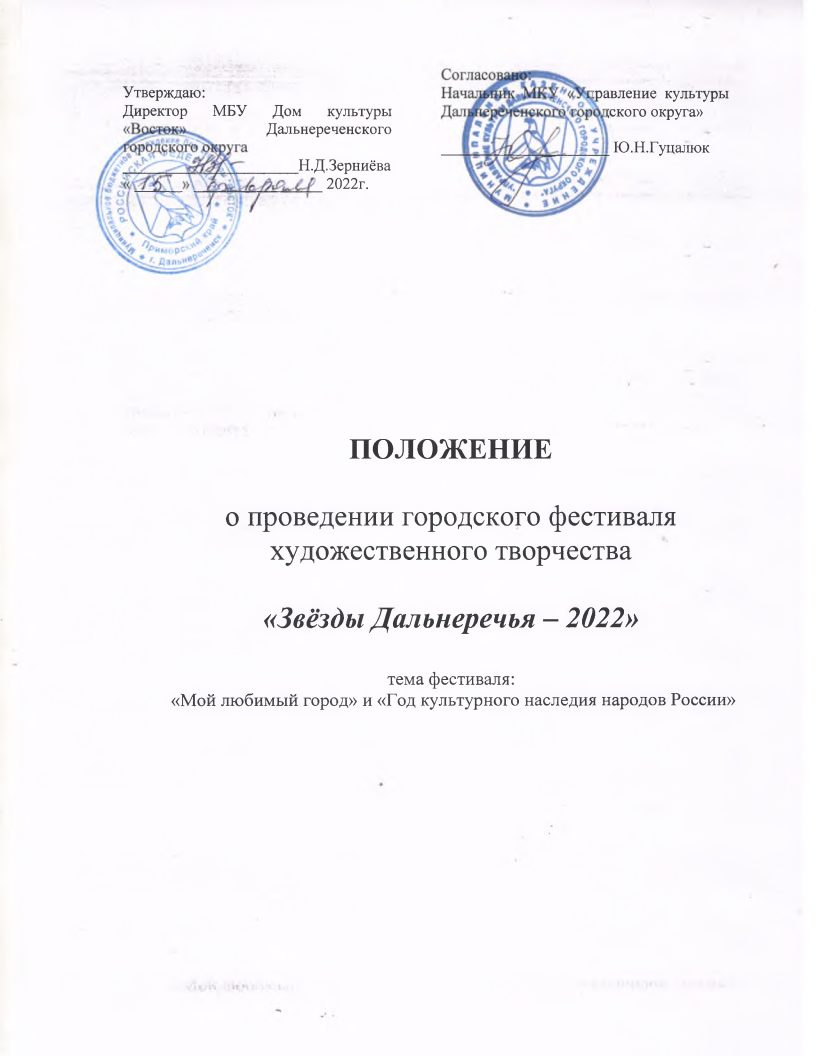 ОБЩИЕ ПОЛОЖЕНИЯГородской фестиваль художественного творчества «Звезды Дальнеречья» пройдет в г. Дальнереченске с 11 по 15 апреля 2022 г. на базе Муниципального бюджетного учреждения Дом культуры «Восток» - ул.Ленина, 101.Настоящее положение определяет порядок организации и проведения XIII открытого конкурса художественного творчества «Звезды Дальнеречья» (далее - Фестиваль).Тема фестиваля «Мой любимый город» и «Год культурного наследия народов России».ЦЕЛИ И ЗАДАЧИ ФЕСТИВАЛЯ- патриотическое и художественно-эстетическое воспитание молодежи;- развитие юношеского и молодежного творчества;- совершенствование исполнительского мастерства;- выявление талантливых людей и создание условий для реализации их творческого потенциала;- поддержка мастеров народных ремесел, популяризация культурных традиций народов и народного искусства, сохранение культурных традиций, памятников истории и культуры народов, населяющих Россию;- поддержка творческой самореализации людей разного возраста.ОРГАНИЗАТОРЫ ФЕСТИВАЛЯМуниципальное бюджетное учреждение Дом культуры «Восток», при поддержке Муниципального казенного учреждения «Управление культуры Дальнереченского городского округа».ОСНОВНЫЕ УСЛОВИЯ ФЕСТИВАЛЯК участию в городском фестивале художественного творчества «Звезды Дальнеречья» приглашаются жители города Дальнереченска в возрасте от 6-ти лет и старше. Возрастные категории участников фестиваля:- 6 - 9 лет;- 10 - 14 лет;- 15 - 30 лет;- от 31 и старшеДля коллективов – возрастная категория определяется по наибольшему количеству участников определенного возраста.Фестиваль состоит из нескольких самостоятельных конкурсов:Конкурс «Вокальное творчество»На конкурс предоставляется один номер длительностью до 4-х минут.Номинации: Эстрада (имени Владислава Рыбина): соло, дуэт, вокальная группа (3 и более человек);Народное исполнение песен народов России: соло, дуэт, вокальная группа (3 и более человек);Военно-патриотическая песня: соло, дуэт, вокальная группа (3 и более человек);Песня о городе, о родном крае: соло, дуэт, вокальная группа (3 и более человек);Авторская песня: соло, дуэт, вокальная группа (3 и более человек);Творчество молодежных субкультур (рэп, рок и др.): соло, группа.Критерии оценки: - художественный и профессиональный уровень;- исполнительское мастерство и артистизм участников; - степень оригинальности, драматургия произведения;- сценическая культура, костюмы, соответствие музыкального материала возрасту конкурсанта.Конкурс «Танцевальное творчество»Участники готовят на конкурс танцевальную композицию по жанрам: народная, классическая и современная хореография, брейк, брейк-данс, хип-хоп и др.Номинации:Сольный танец – до 2-х минут;Дуэт – до 3-х минут;Танцевальная группа (более 3-х человек) – до 3-х минут.Критерии оценки: - зрелищность;- хореографичность (сложность элементов);- соответствие заданной теме;- исполнительское мастерство коллектива;- артистичность, эмоциональность;- художественное оформление номера (костюмы, музыкальное оформление, световое решение, реквизит).Конкурс «Искусство театрализации»Данный конкурс проводится продолжительностью конкурсного произведения – до 15 минут.Совместно с номером готовится афиша, которая включает в себя:- название постановки;- ФИО режиссера;- ФИО художника-декоратора;- Список (ФИО) актеров с указанием ролей.Номинации:Малые театральные формы – сокращенное наименование кратких произведений всех видов исполнительского  искусства (мини-спектакли, литературно-музыкальные композиции, скетчи, миниатюры, этюды, отрывки из пьес, мюзиклов и т.д.).  Соло или группой. Специальная номинация, посвященная году культурного наследия народов России».Критерии оценки: - режиссерское решение;- исполнительское мастерство;- литературный материал;- художественное и музыкальное оформление постановки;- актуальность темы с учетом возрастных особенностей исполнителей.Конкурс «Художественное чтение»Номинации:Военно-патриотические стихи - до 3-х минут;Авторское стихотворение «Мой город» - до 3-х минут;Лирическое стихотворение - до 3-х минут; Басня - до 3-х минут;Юмористический жанр - до 5 минут; Отрывок из прозы – до 3 минут;Стихи народов России – до 3 минут.Критерии оценки:- техника речи;- раскрытие художественного образа;- подбор репертуара;- артистизм.Конкурс «Художественное творчество»К участию в конкурсе допускаются работы, самостоятельно выполненные в любых стилях и в различных техниках.Номинации: живопись, графика, каллиграфия, декоративно-прикладное искусство.Критерии оценки: - соответствие заданной теме;- художественный уровень.Размер работ не должен превышать лист формата А2 (42,0-59,4 см). Габаритные размеры объемных работ не должны превышать 30,0х30,0х35,0 мм. От одного участника в конкурс принимается не более двух работ в каждой номинации.  На оборотной стороне каждой работы должно быть указано: название работы, ФИО и возраст автора, конкурсная номинация, наименование учебного заведения, ФИО и контактный телефон педагога. Конкурс «Оригинальный жанр»Конкурсный номер продолжительностью до 3-х минут.Номинации: Бит-бокс, пантомима, жонглирование, акробатика и др. Критерии оценок:- мастерство исполнителя;- оригинальность и индивидуальность представленных номеров;- артистизм исполнителя;- сценическая культура. «Видео-конкурс»На конкурс предоставляется не более 2–х работ от автора, созданные в период 2021 – 2022 г, продолжительностью не более 5 минут. Форматы: AVL, MPG. Носитель DVD, USB.Номинации:Ролик о Дальнереченске (памятные места);  Взгляд в будущее (с применением компьютерной графики); Мультфильм; Специальная номинация, посвященная году культурного наследия народов России.Критерии оценки:- раскрытие темы;- оригинальность замысла (режиссерское решение);- художественный уровень.5. Приём заявок, место и время проведения конкурсов(форма заявки представлена в приложении)Ваша заявка считается принятой, если Вы получили на нее ответ!1. Конкурсы «Вокальное творчество», «Танцевальное творчество» и «Оригинальный жанр»Место: 		 ДК «Восток».Дата и время: 	 15.04.2022 г. в 10:00.Прием заявок и минусовок осуществляется до 1 апреля 2022 года в ДК «Восток» или по электронной почте vostokdk-dln@mail.ru с темой письма «ЗАЯВКА НА ФЕСТИВАЛЬ». Заявки, поданные позже 1 апреля рассматриваться не будут.Использование фонограмм «плюс» участниками конкурса «Вокальное творчество» не допускается.Конкурс «Искусство театрализации» Место: 	ДК «Восток».Дата и время: 14.04.2022 г. в 10:00.Прием заявок и афиш до 1 апреля 2022 года в ДК «Восток» или по электронной почте vostokdk-dln@mail.ru с темой письма «ЗАЯВКА НА ФЕСТИВАЛЬ». Заявки, поданные позже 1 апреля рассматриваться не будут.Конкурс «Художественное творчество» Место: 	ДК «Восток».Дата и время: 14.04.2022 г. в 10:00.Прием заявок и творческих работ осуществляется до 1 апреля 2022 года в ДК «Восток» или по электронной почте vostokdk-dln@mail.ru с темой письма «ЗАЯВКА НА ФЕСТИВАЛЬ». Заявки, поданные позже 1 апреля рассматриваться не будут.Конкурс «Художественное чтение»Место: 	Центральная городская библиотека.Дата и время: 	12.04.2022 г. 10:00 - участники в возрасте 6-9 лет. 13.04.2022 г. в 10:00 - участники в возрасте 10 лет и старше. Прием заявок осуществляется до 1 апреля 2022 года в Центральной городской библиотеке» или на электронную почту dal.cbs@mail.ru. Заявки, поданные позже 1 апреля рассматриваться не будут.  «Видео конкурс»Место: 		 ДК «Восток».Дата и время: 	 11.04.2022 г. в 10:00.Прием заявок и видеороликов осуществляется до 1 апреля 2022 года в ДК «Восток» или по электронной почте vostokdk-dln@mail.ru с темой письма «ЗАЯВКА НА ФЕСТИВАЛЬ». Заявки, поданные позже 1 апреля рассматриваться не будут.6. ЖЮРИ КОНКУРСАВыступления участников конкурса и выполнение конкурсных работ оценивает компетентное жюри из числа работников культуры и искусства г. Дальнереченска. Решения жюри являются обязательными и обсуждению не подлежат.Оргкомитет не несет ответственности за выставление оценок членами жюри и присуждение наград участникам. Протоколы жюри к просмотру участникам не предоставляются, на руки не выдаются и в СМИ не разглашаются.7. НАГРАЖДЕНИЕЖюри присуждает участникам 1,2,3 места по возрастным категориям в каждой из номинаций конкурса.По итогам конкурса победители награждаются дипломами и кубками. Жюри вправе присудить Гран-при конкурса и другие призовые номинации.Награждение победителей и призеров конкурса состоится на гала-концерте.Организаторы оставляют за собой право разрешить учредить дополнительные награды коммерческим организациям и спонсорам, желающим поддержать талантливых участников фестиваля.Узнать более подробную информацию Вы можете, обратившись в Оргкомитет: МБУ ДК «Восток», ул. Ленина, 101, тел. 28-0-04, 34-7-22;WhatsApp 8-984-157-83-39. Приложение 1 АНКЕТА-ЗАЯВКА на участие в конкурсе (отметить, подчеркнуть, выделить): вокальное творчествотанцевальное творчествоискусство театрализациихудожественное творчествооригинальный жанрхудожественное чтениевидео конкурсгородского фестиваля художественного творчества «Звезды Дальнеречья - 2022»1. Ф.И.О. участника/ /Название коллектива (кол-во участников)2. Возраст (дата рождения)3. Номинация (в соответствии с Положением)4. Конкурсное произведение 5. Хронометраж6. Наличие реквизита, технические требования 7. Ф.И.О. и контактный телефон участника, руководителя или представителя.